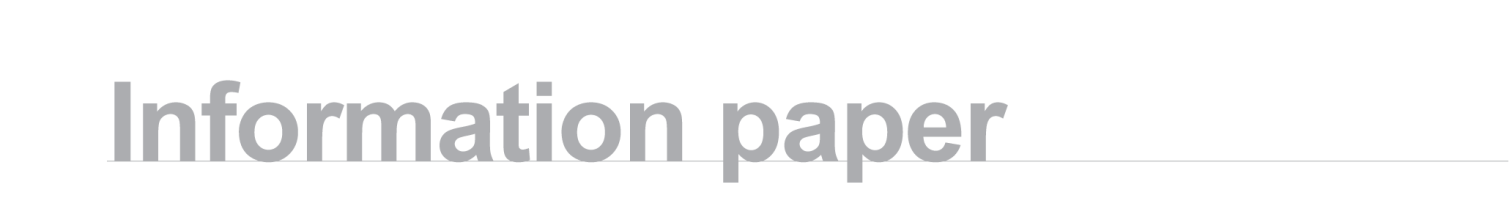 Frontline style guideFrontline style guide 2013Frontline style guide 2013issuing functionCommunications & Marketingdate of issueNovember 2012